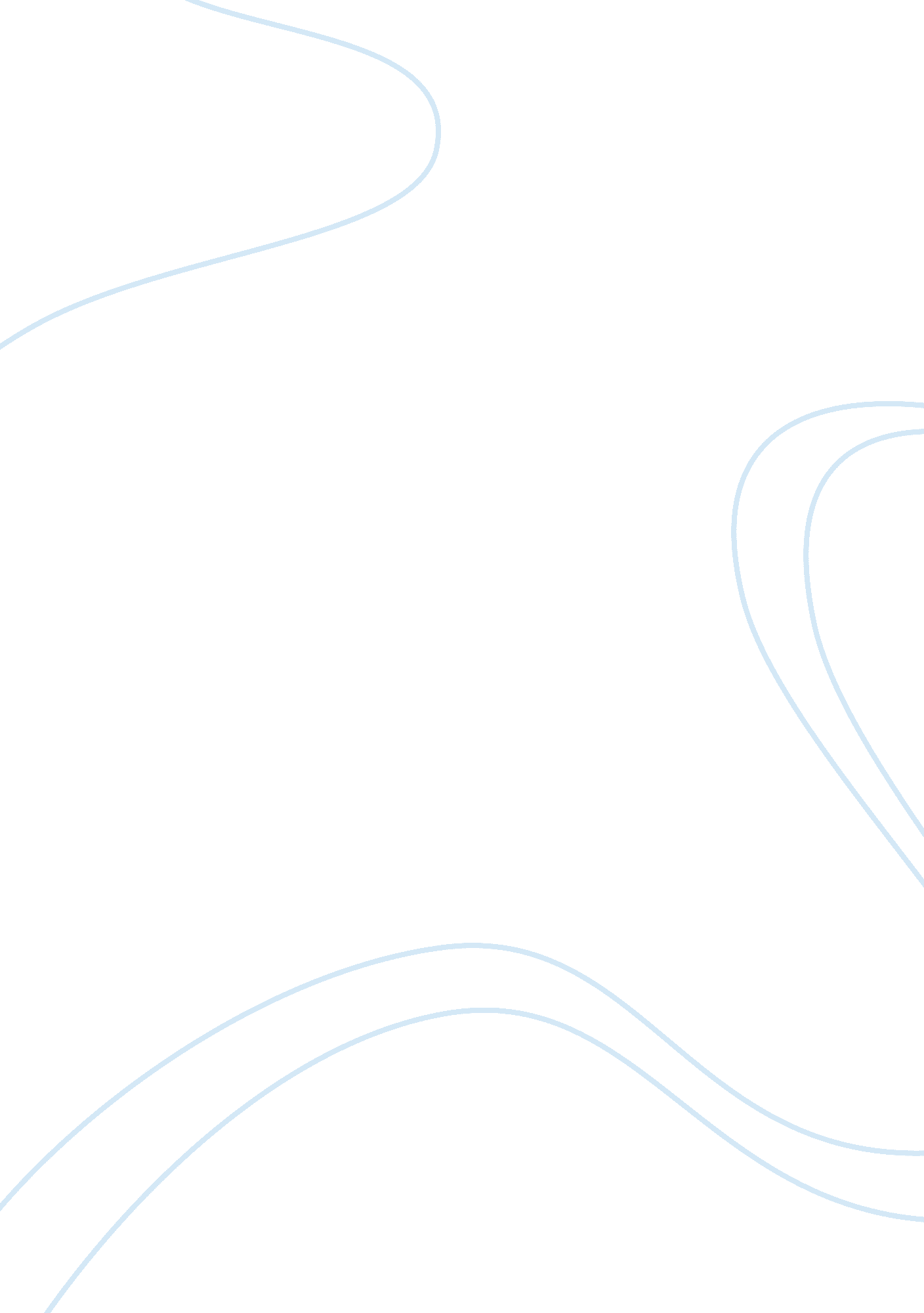 Nursing school personal statement samplesHealth & Medicine, Nursing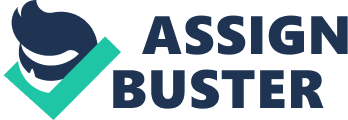 Personal Statement Too feeble to move, too scared to ask questions and too confused with the hustle around him, the patient seems lost and a desperate resignation darkens his expression. In the dynamics of the patients’ transportation at the Respiratory Care Unit at the Stony Brook University Hospital and Medical Center, I see blurred patients, and I warmly greet them, one by one, providing an opened and firm communication, making them feel comfortable. I am happy to see that I can make a difference in people’s lives by infusing them a positive attitude, through nursing practice. 
Back in Stony Brook, I realized that I want to pursue a nursing career, knowing that I would face a demanding profession while dealing with various cases of illness. Nevertheless, volunteering within various health care institutions, I have previewed the immense satisfaction that this job delivers when patients recover and when families express their gratefulness for the care provided to their relatives. My nursing experience includes activating as an assisting nurse within the Emergency Room in Brookdale, insuring patients’ wellbeing, assisting with their transportation and other triage tasks, or providing comfort to both patients and families, as I consider it a mandatory requirement for the nursing activity. While performing within Allegiant Home Care, I assisted physicians in collecting routine samples for diagnosing and treating illness and I attended to patients’ needs by monitoring the vital signs and mental status, in addition to aiding them with their hygiene and other daily living activities. Volunteering for Home Health Aid, I had the opportunity to gain experience in a nursing unit, as a pharmacy assistant, and as a Blood Donor Registration Assistant and Safety Monitor. 
In my view, nurses are the bridge between doctors and patients. They can serve as teachers, advocates, provide a shoulder to cry on, emergency responders, mediators as well experts in providing care. 
My professional goal is dedicated to pursuing a Bachelor of Science in Nursing because through this education I can consolidate my existent nursing skills, providing excellent patient care and contributing to the art of nursing. 
Sincerely, 